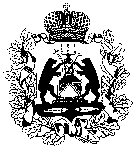 МИНИСТЕРСТВО ЗДРАВООХРАНЕНИЯНОВГОРОДСКОЙ ОБЛАСТИПОСТАНОВЛЕНИЕ   №   Великий  НовгородО мерах по реализации областного закона от 31.03.2023 № 313-ОЗ «Остатусе «Новгородский врач»В соответствии с областным законом Новгородской области от 31.03.2023 № 311-ОЗ  «О присвоении статуса «Новгородский врач» в 2023 году» министерство здравоохранения Новгородской области       ПОСТАНОВЛЯЕТ:1. Утвердить:1.1. Порядок проведения конкурсного отбора на присвоение статуса «Новгородский врач», согласно приложению № 1 к настоящему постановлению;1.2. Образец и описание сертификата «Новгородский врач» и знака «Новгородский врач», согласно приложению № 2 к настоящему постановлению;2. Разместить постановление на «Официальном интернет-портале правовой информации» (www.pravo.gov.ru).Министр                                            В.Н. ЯковлевПорядок проведения конкурсного отбора на присвоение статуса «Новгородский врач» 1. Настоящий Порядок определяет условия организации и проведения конкурсного отбора на присвоение статуса «Новгородский врач» (далее конкурс).2. Право на участие в конкурсе имеют медицинские работники, соответствующие условиям, предусмотренным частью 3 статьи 1 областного закона  от 31.03.2023 № 311-ОЗ «О присвоении статуса «Новгородский врач» в 2023 году» (далее участники). 3. Организатором проведения конкурса является министерство здравоохранения Новгородской области (далее уполномоченный орган).4. Основными принципами организации и проведения конкурса являются равные условия для участников, открытость, гласность и состязательность.5. Для проведения конкурса создается конкурсная комиссия по проведению областного конкурса «Новгородский врач» в 2023 году (далее конкурсная комиссия), положение о которой утверждено приложением № 1 к настоящему Порядку. 6. Уполномоченный орган не позднее 10 календарных дней до дня начала приема документов, необходимых для участия в конкурсе, размещает объявление о проведении конкурса на официальном сайте уполномоченного органа в информационно-телекоммуникационной сети «Интернет» (далее официальный сайт уполномоченного органа).7. Объявление о проведении мероприятия включает:требования к участникам;перечень документов, необходимых для участия в конкурсе;способы подачи документов;дату начала и окончания приема документов;место и время приема документов.8. Заявление на участие в конкурсе представляются лично участниками в ОАУЗ «Медицинский центр развития сестринской деятельности» по форме согласно приложению № 2 к настоящему Порядку в сроки, указанные в объявлении о проведении конкурсе.К заявлению также прилагаются:копия сертификата специалиста у участника или свидетельства об аккредитации специалиста у участника, и (или) выписка о наличии в единой государственной информационной системе в сфере здравоохранения данных, подтверждающих факт прохождения аккредитации специалиста у участника;копия трудового договора участника с медицинской организацией;копия трудовой книжки участника;копия приказа (выписки из приказа) о присвоении (подтверждении) квалификационной категории участнику (при наличии);копии правовых актов, подтверждающих наличие у участника государственных наград Российской Федерации, поощрений и (или) наград Новгородской области, поощрений органа государственной власти Новгородской области, государственного органа Новгородской области (при наличии);копии документов, подтверждающих опыт преподавательской деятельности в сфере охраны здоровья населения на территории Новгородской области, за последние 3 года, предшествующие дате обращения с заявлением на участие в конкурсном отборе (при наличии);копии публикаций, научных статей у участника (при наличии); копии документов, подтверждающих повышение квалификации и (или) профессиональной переподготовки участника за последние 3 года, предшествующие дате обращения с заявлением на участие в конкурсном отборе (при наличии); копии документов, подтверждающие участие участника в мероприятиях по профессиональному развитию (конференции, «круглые столы», служебные стажировки) за последние 3 года, предшествующие дате обращения с заявлением на участие в конкурсном отборе (при наличии);письменная работа участника, в которой отражается уровень профессиональных достижений медицинского работника за последние 3 года, предшествующие дате обращения с заявлением на участие в конкурсном отборе, оформленная в соответствии с правилами, утвержденными приложением № 3 к настоящему Порядку;9. ОАУЗ «Медицинский центр развития сестринской деятельности» принимает поступившие заявление, документы, указанные в пункте 8 настоящего Порядка (далее документы) и регистрирует их в журнале регистрации заявлений в день их поступления. Запись о регистрации должна включать регистрационный номер, дату и время приема заявления и документов.10. ОАУЗ «Медицинский центр развития сестринской деятельности» в течение 1 рабочего дня со дня окончания приема документов передает поступившие заявления, документы, журнал регистрации заявлений в уполномоченный орган.Уполномоченный орган в течение 1 рабочего дня со дня поступления документов рассматривает поступившие заявления и документы и принимает решение в форме приказа о допуске участников к участию в конкурсе, в котором содержится список участников, допущенных к участию в конкурсе, либо об отказе в таком допуске.Информация о принятом решении о допуске или об отказе в допуске к участию в мероприятии размещается уполномоченным органом в течение 3  рабочих дней со дня принятия такого решения на официальном сайте уполномоченного органа.11. Участники не допускаются к мероприятию в случаях:несоответствия участника требованиям, предусмотренным пунктом 2 настоящего Порядка;непредставление или представление документов не в полном объеме;представление документов позднее срока, указанного в объявлении.12. Уполномоченный орган в течение трех рабочих дней со дня издания приказа, указанного в пункте 10 настоящего Порядка, направляет заявления и документы (в отношении лиц допущенных до конкурса) в конкурсную комиссию.13. Конкурсная комиссия не позднее 3 рабочих дней со дня получения заявления и документов проводит заседание, на котором оценивает поступившие документы в соответствии с Методикой определения победителей конкурса «Новгородский врач» в 2023 году, согласно приложению № 4 к настоящему Порядку (далее методика) и принимает решение об определении 55 победителей конкурса. Победителями, которым присваивается статус «Новгородский врач» на основании решения комиссии, признаются участники, получившие наибольшую общую сумму баллов в соответствии с методикой.Решение конкурсной комиссии оформляется протоколом, который подписывают председательствующий на заседании комиссии и члены комиссии и направляется секретарем конкурсной комиссии в уполномоченный орган в течение одного рабочего дня со дня подписания.14. Уполномоченный орган в течение 1 рабочего дня со дня поступления протокола, указанного в пункте 13 настоящего Порядка, издает приказ об определении участников признанными победителями конкурса. Уполномоченный орган информирует участника о принятом решении способом, указанным в заявлении в течение 3 рабочих дня со дня издания приказа министерства, указанного в абзаце первом настоящего пункта, с предложением о заключении договора о предоставлении участнику сертификата  «Новгородский врач», знака «Новгородский врач», а также меры социальной поддержки в виде единовременной денежной выплаты (далее договор). Форма договора утверждается уполномоченным органом. Договор заключается между уполномоченным органом и участником не позднее 60 календарных дней со дня принятия решения уполномоченным органом о предоставлении меры поддержки 15. Перечисление меры поддержки осуществляется на счет медицинского работника,  в течение 10 рабочих дней со дня заключения договора, указанного в пункте 14 настоящего Порядка.16. Поступившие заявления и документы, поданные для участия в конкурсе, участникам не возвращаются___________________________Приложение № 1 к Порядку проведения конкурсного отбора на присвоение статуса «Новгородский врач» в 2023 годуПоложение о конкурсной комиссии по проведению областного конкурса «Новгородский врач»1. Настоящее Положение определяет порядок работы конкурсной комиссии по проведению областного конкурса «Новгородский врач» в 2023 году (далее конкурсная комиссия, конкурс).2. Конкурсная комиссия в своей деятельности руководствуется Конституцией Российской Федерации, федеральными законами, указами и распоряжениями Президента Российской Федерации, постановлениями и распоряжениями Правительства Российской Федерации, нормативными правовыми актами Новгородской области, а также настоящим Положением.3. Конкурсная комиссия осуществляет следующие функции: 3.1. Осуществляет оценку заявления и документов, представленных участниками конкурса, по критериям оценки в соответствии с Методикой определения победителей конкурса «Новгородский врач» в 2023 году;3.2. Определяет победителей конкурса.4. В состав конкурсной комиссии входят председатель конкурсной комиссии, секретарь конкурсной комиссии и члены конкурсной комиссии.5. Заседание конкурсной комиссии является правомочным, если на нем присутствует не менее половины ее членов.6. Секретарь конкурсной комиссии:6.1. Осуществляет организацию подготовки заседания конкурсной комиссии, а также извещает не менее чем за 2 рабочих дня до дня проведения заседания конкурсной комиссии членов конкурсной комиссии о дате, времени, месте проведения заседания конкурсной комиссии;6.2. Направляет в министерство здравоохранения Новгородской области решение конкурсной комиссии об определении победителей конкурса в срок, установленный Порядком проведения конкурсного отбора на присвоение статуса «Новгородский врач» в 2023 году, утверждаемым министерства здравоохранения Новгородской области.7. Решения, принимаемые на заседаниях конкурсной комиссии, в течение одного рабочего дня со дня заседания секретарем конкурсной комиссии оформляются протоколами, которые подписывают председатель конкурсной комиссии и секретарь конкурсной комиссии.8. Председатель конкурсной комиссии организует работу конкурсной комиссии и ведет ее заседания.9. Заместитель председателя конкурсной комиссии исполняет обязанности председателя конкурсной комиссии в его отсутствие или по его поручению.10. В случае отсутствия секретаря конкурсной комиссии в период его отпуска, командировки, временной нетрудоспособности или по иным причинам его обязанности возлагаются председателем конкурсной комиссии либо лицом, исполняющим обязанности председателя конкурсной комиссии, на одного из членов конкурсной комиссии. Секретарь конкурсной комиссии не принимает участие в голосовании.11. Председатель конкурсной комиссии, заместитель председателя конкурсной комиссии, секретарь конкурсной комиссии и члены конкурсной комиссии осуществляют свою деятельность на общественных началах.12. Состав конкурсной комиссии:Яковлев Валерий Николаевич – министр здравоохранения Новгородской области (председатель комиссии);Бессмертная Лилия Николаевна – директор ОАУЗ «Медицинский центр развития сестринской деятельности» (секретарь комиссии);Члены комиссии:Павлуцких Анастасия Владимировна – заместитель министра здравоохранения Новгородской области;Захарова Ольга Ивановна – заместитель главного врача ГОБУЗ «Боровичская центральная районная больница» - заместитель председателя комитета областной Думы по здравоохранению, социальной политике и делам ветеранов;Павлова Мария Николаевна - заместитель главного врача ГОБУЗ «Новгородский центр общественного здоровья и медицинской профилактики» - главный внештатный специалист – терапевт министерства здравоохранения Новгородской области.Паранина Светлана Борисовна – заместитель главного врача ГОБУЗ «Областная детская клиническая больница» - главный внештатный специалист – педиатр министерства здравоохранения Новгородской области;Щедрова Анна Вениаминовна – департамента охраны здоровья населения и ведомственного контроля качества медицинской помощи министерства здравоохранения Новгородской области.Приложение № 2 к Порядку проведения конкурсного отбора на присвоение статуса «Новгородский врач» в 2023 годуЗАЯВЛЕНИЕна участие в конкурсе «О присвоении статуса «Новгородский врач» в 2023 годуДаю свое согласие министерству здравоохранения Новгородской области, расположенному по адресу: Великий Новгород, ул. Кооперативная, д.5, на обработку моих персональных данных и подтверждаю, что, принимая такое решение, я действую по своей воле и в своих интересах.Согласие дается мной для целей, связанных с рассмотрением заявления и документов, представленных в соответствии с областным законом  Новгородской области от 31.03.2023 № 313-ОЗ «О статусе «Новгородский врач», положением о порядке и условиях присвоения статуса «Новгородский врач» в 2023 году (далее Порядок), и распространяется на персональные данные, содержащиеся в заявке-анкете.Настоящим даю согласие на совершение следующих действий, совершаемых с использованием средств автоматизации или без исполь-зования таких средств с моими персональными данными: сбор, запись, систематизация, накопление, хранение, уточнение (обновление, изменение), извлечение, использование, передача (распространение, предоставление, доступ), в том числе для размещения на официальном сайте министерства здравоохранения Новгородской области в информационно-телекоммуника-ционной сети «Интернет», обезличивание, блокирование, удаление, уничтожение персональных данных.Я ознакомлен (а) с правами субъекта персональных данных на доступ к его персональным данным, предусмотренными главой 3 Федерального закона от 27 июля 2006 года № 152-ФЗ «О персональных данных». Все изложенное мной прочитано, мне понятно и подтверждается собственноручной подписью.Приложение № 3 к Порядку проведения конкурсного отбора на присвоение статуса «Новгородский врач» в 2023 годуПравила оформления письменной работы для участия в конкурсе «О присвоении статуса «Новгородский врач» в 2023 году1. Письменная работа участника в конкурсе «О присвоении статуса «Новгородский врач» в 2023 году должна содержать анализ профессиональной деятельности за последние три года работы.2.  Письменная работа включает в себя:описание выполненных работ участником;обоснованные решения и разработки, имеющие существенное значение для развития системы здравоохранения Новгородской области;выводы участника о своей профессиональной деятельности, предложения по ее совершенствованию; данные о рационализаторских предложениях и патентах (при наличии).3. Письменная работа должна быть написана участником самостоятельно, обладать внутренним единством, содержать новые научные результаты.4. Предложенные участником решения должны быть аргументированы.5. Письменная работа имеет следующую структуру.а) титульный лист;б) оглавление;в) текст:1) введение,2) основная часть,3) заключение;г) список сокращений и условных обозначений (при наличии);д) словарь терминов (при наличии);е) список литературы;ж) список иллюстративного материала (при наличии);и) приложения (при наличии).6. Титульный лист является первой страницей письменной работы, служит источником информации, необходимой для обработки и поиска документа. На титульном листе приводят следующие сведения: фамилия, имя, отчество участника, его место работы, наименование письменной работы. При подготовке письменной работы используется текстовый редактор MS Word, шрифт Times New Roman, размер 14, допускается использование размера шрифта 12 при оформлении таблиц. Каждый лист документа, оформленный как на бланке, так и без него, должен иметь поля: 35 мм - левое; 10 мм - правое; 20 мм - верхнее; 20 мм - нижнее.Приложение № 4 к Порядку проведения конкурсного отбора на присвоение статуса «Новгородский врач» в 2023 годуМетодика определения победителей конкурса «Новгородский врач» в 2023 году1. Настоящая Методика определения победителей конкурса «Новгородский врач» в 2023 году (далее методика) определяет критерии определения врачей, которым присваивается статус «Новгородский врач» в 2023 году.2. Статус «Новгородский врач» присваивается участникам, набравшим наибольшее количество баллов в соответствии с суммированием персональных следующих ключевых показателей (далее КПЭ).3. В случае равного количества баллов у участников, статус «Новгородский врач» присваивается участнику, который подал заявление и документы для участия в конкурсе ранее. 4. В случае если в конкурсную комиссию по проведению областного конкурса «Новгородский врач» в 2023 году поступило менее 55 заявлений и документов от участников, конкурсная комиссия рассматривает и оценивает поступившие заявления и документы.*в случае если участник отвечает нескольким критериям, балл выставляется по критерию, предполагающий наибольшее количество баллов;Образец и описание сертификата «Новгородский врач» и знака «Новгородский врач»1. Знак «Новгородский врач» (далее знак) изготавливается из металла с покрытием – имитацией золота с высококачественной полировкой;Застежка знака - цанга;Размер знака 80x30 мм.	2. Знак  имеет прямоугольную форму золотого цвета, слева размещен логотип министерства здравоохранения Новгородской области, справа черным шрифтом размещена надпись «МИНИСТЕРСТВО ЗДРАВООХРАНЕНИЯ НОВГОРОДСКОЙ ОБЛАСТИ», ниже «НОВГОРОДСКИЙ ВРАЧ»3. Образец знака: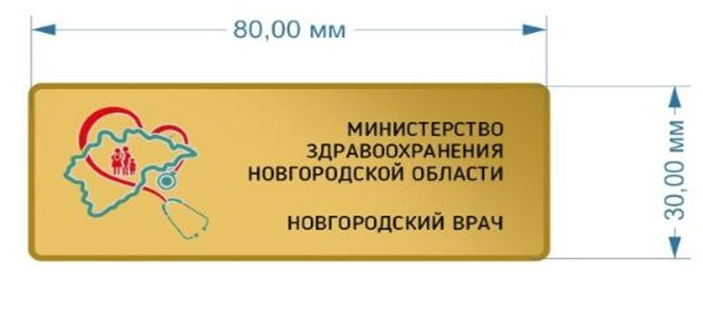 4. Сертификат «Новгородский врач» (далее сертификат) изготавливается из бумаги, имеет формат А3, ориентация страницы альбомная.5. В верхней части бланка сертификата размещен рисунок, содержащий герб города Великого Новгорода и надпись СЕРТИФИКАТ О СТАТУСЕ «НОВГОРОДСКИЙ ВРАЧ». 6. Сертификат содержит следующие реквизиты: номер и дата приказа министерства  здравоохранения Новгородской области на основании которого выдан сертификат, город, дата выдачи, период действия, подпись министра здравоохранения Новгородской области. Шрифт для написания реквизитов, кроме подписей, - РаLatino Norval-Italic. Подписи ставятся от руки, шариковой ручкой, чернилами синего цвета.7. В центральной части вписывается фамилия, имя, отчество,  врача и название медицинской организации. Шрифт - Snell Roundhand Bold.8. Оборотная сторона бланка не заполняется.9. Образец сертификата: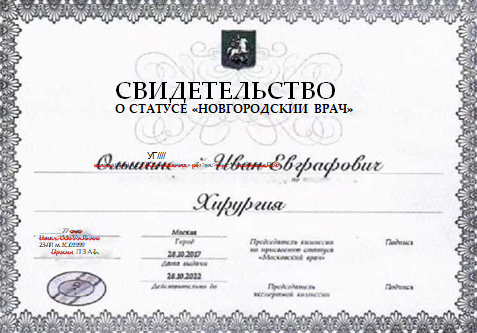 МИНИСТЕРСТВО ЗДРАВООХРАНЕНИЯНОВГОРОДСКОЙ ОБЛАСТИПОСТАНОВЛЕНИЕ   №   Великий  НовгородОб утверждении перечня специальностей врачей медицинских организаций, имеющих право на присвоение статуса «Новгородский врач»В соответствии с областным законом Новгородской области от 31.03.2023 № 311-ОЗ  «О присвоении статуса «Новгородский врач» в 2023 году» министерство здравоохранения Новгородской области       ПОСТАНОВЛЯЕТ:1. Утвердить прилагаемый Перечень специальностей врачей медицинских организаций, имеющих право на присвоение статуса «Новгородский врач»2. Разместить постановление на «Официальном интернет-портале правовой информации» (www.pravo.gov.ru).Министр                                            В.Н. ЯковлевПеречень специальностей врачей медицинских организаций, имеющих право на присвоение статуса «Новгородский врач»врач-акушер-гинеколог;врач-акушер-гинеколог цехового врачебного участка;врач-аллерголог-иммунолог;врач-анестезиолог-реаниматолог;врач-бактериолог;врач-вирусолог;врач-гастроэнтеролог;врач-гематолог;врач-генетик;врач-гериатр;врач-дезинфектолог;врач-дерматовенеролог;врач - детский кардиолог;врач - детский онколог;врач - детский онколог-гематолог;врач - детский уролог-андролог;врач - детский хирург;врач - детский эндокринолог;врач-диабетолог;врач-диетолог;врач здравпункта;врач-инфекционист;врач-кардиолог;врач клинической лабораторной диагностики;врач - клинический миколог;врач - клинический фармаколог;врач-колопроктолог;врач-косметолог;врач-лаборант;врач - лабораторный генетик;врач - лабораторный миколог;врач мануальной терапии;врач - медицинский микробиолог;врач-методист;врач-невролог;врач-нейрохирург;врач-неонатолог;врач-нефролог;врач общей практики (семейный врач);врач-онколог;врач-ортодонт;врач-остеопат;врач-оториноларинголог;врач-офтальмолог;врач-офтальмолог-протезист;врач-паразитолог;врач-патологоанатом;врач-педиатр;врач-педиатр городской (районный);врач-педиатр участковый;врач - пластический хирург;врач по авиационной и космической медицине;врач по водолазной медицине;врач по гигиене детей и подростков;врач по гигиене питания;врач по гигиене труда;врач по гигиеническому воспитанию;врач по коммунальной гигиене;врач по лечебной физкультуре;врач по медико-социальной экспертизе;врач по медицинской профилактике;врач по медицинской реабилитации;врач по общей гигиене;врач по паллиативной медицинской помощи;врач по радиационной гигиене;врач по рентгенэндоваскулярным диагностике и лечению;врач по санитарно-гигиеническим лабораторным исследованиям;врач по спортивной медицине;врач приемного отделения;врач-профпатолог;врач-психиатр;врач-психиатр участковый;врач-психиатр детский;врач-психиатр детский участковый;врач-психиатр подростковый;врач-психиатр подростковый участковый;врач-психиатр-нарколог;врач-психиатр-нарколог участковый;врач-психотерапевт;врач-пульмонолог;врач-радиолог;врач-радиотерапевт;врач-ревматолог;врач-рентгенолог;врач-рефлексотерапевт;врач-сексолог;врач-сердечно-сосудистый хирург;врач скорой медицинской помощи;врач-стоматолог;врач-стоматолог детский;врач-стоматолог-ортопед;врач-стоматолог-терапевт;врач-стоматолог-хирург;врач - судебно-медицинский эксперт;врач - судебно-психиатрический эксперт;врач-сурдолог-оториноларинголог;врач-сурдолог-протезист;врач-терапевт;врач-токсиколог;врач - торакальный хирург;врач-травматолог-ортопед;врач-трансфузиолог;врач ультразвуковой диагностики;врач-уролог;врач-физиотерапевт;врач физической и реабилитационной медицины;врач-фтизиатр;врач-фтизиатр участковый;врач функциональной диагностики;врач-хирург;врач - челюстно-лицевой хирург;врач-эндокринолог;врач-эндоскопист;врач-эпидемиолог.Приложение № 1к постановлению министерство здравоохранения  Новгородской  области 
от                       № № п/пИнформация об участникеИнформация об участнике1.Ф.И.О. участника2.Дата рождения3.Место работы4.Должность, продолжительность работы в данной должности5.Сведения об образовании (наименование образовательной организации, год окончания)6.Контактные данные: почтовый адрес, номер телефона (рабочий, сотовый), адрес электронной почты7.Способ направления уведомлений о решениях, принятых конкурсной комиссией и министерством здравоохранения Новгородской области (электронное письмо)8.Реквизиты расчетного счета, открытого в российской кредитной организации, для перечисления денежных средств в случае признания победителем конкурса__________________________И.О. Фамилия(подпись)«___» __________ 20____ года№Наименование КПЭКритерииБалл1Наличие общего трудового стажа в сфере здравоохранения в медицинской организации по должности, требующей наличие высшего профессионального (медицинского) образованияОт 3 до 5 лет11Наличие общего трудового стажа в сфере здравоохранения в медицинской организации по должности, требующей наличие высшего профессионального (медицинского) образованияОт 6 до 10 лет21Наличие общего трудового стажа в сфере здравоохранения в медицинской организации по должности, требующей наличие высшего профессионального (медицинского) образованияОт 11 до 15 лет31Наличие общего трудового стажа в сфере здравоохранения в медицинской организации по должности, требующей наличие высшего профессионального (медицинского) образованияОт 16 до 30 лет41Наличие общего трудового стажа в сфере здравоохранения в медицинской организации по должности, требующей наличие высшего профессионального (медицинского) образованияСвыше 30 лет52Наличие и уровень квалификационной категории медицинского работникаКвалификационная категория отсутствует02Наличие и уровень квалификационной категории медицинского работникаВторая квалификационная категория12Наличие и уровень квалификационной категории медицинского работникаПервая квалификационная категория32Наличие и уровень квалификационной категории медицинского работникаВысшая квалификационная категория53Наличие государственных наград Российской Федерации, поощрений и (или) наград Новгородской области, поощрений органа государственной власти Новгородской области, государственного органа Новгородской области*Участник не имеет наград Российской Федерации, поощрений и (или) наград Новгородской области, поощрений органа государственной власти Новгородской области, государственного органа Новгородской области03Наличие государственных наград Российской Федерации, поощрений и (или) наград Новгородской области, поощрений органа государственной власти Новгородской области, государственного органа Новгородской области*Участник имеет государственные награды Российской Федерации33Наличие государственных наград Российской Федерации, поощрений и (или) наград Новгородской области, поощрений органа государственной власти Новгородской области, государственного органа Новгородской области*Участник имеет награды Новгородской области23Наличие государственных наград Российской Федерации, поощрений и (или) наград Новгородской области, поощрений органа государственной власти Новгородской области, государственного органа Новгородской области*Участник имеет поощрения органа государственной власти Новгородской области, государственного органа Новгородской области14Опыт преподавательской деятельности в сфере охраны здоровья населения на территории Новгородской области, за последние 3 года, предшествующие дате обращения с заявлением на участие в конкурсном отбореОпыт преподавательской деятельности отсутствует04Опыт преподавательской деятельности в сфере охраны здоровья населения на территории Новгородской области, за последние 3 года, предшествующие дате обращения с заявлением на участие в конкурсном отбореОпыт преподавательской деятельности по иной должности14Опыт преподавательской деятельности в сфере охраны здоровья населения на территории Новгородской области, за последние 3 года, предшествующие дате обращения с заявлением на участие в конкурсном отбореОпыт преподавательской деятельности по должности «старший преподаватель»24Опыт преподавательской деятельности в сфере охраны здоровья населения на территории Новгородской области, за последние 3 года, предшествующие дате обращения с заявлением на участие в конкурсном отбореОпыт преподавательской деятельности по должности «доцент»34Опыт преподавательской деятельности в сфере охраны здоровья населения на территории Новгородской области, за последние 3 года, предшествующие дате обращения с заявлением на участие в конкурсном отбореОпыт преподавательской деятельности по должности «профессор» 45Наличие публикаций, научных статей за последние 3 года, предшествующие дате обращения с заявлением на участие в конкурсном отбореПубликации отсутствуют05Наличие публикаций, научных статей за последние 3 года, предшествующие дате обращения с заявлением на участие в конкурсном отбореОт 1 до 315Наличие публикаций, научных статей за последние 3 года, предшествующие дате обращения с заявлением на участие в конкурсном отбореОт 4 до 725Наличие публикаций, научных статей за последние 3 года, предшествующие дате обращения с заявлением на участие в конкурсном отбореОт 8 до 1035Наличие публикаций, научных статей за последние 3 года, предшествующие дате обращения с заявлением на участие в конкурсном отбореСвыше 1146Повышение квалификации и (или) профессиональная переподготовка за последние 3 года, предшествующие дате обращения с заявлением на участие в конкурсном отборе*Участник не обучался по программам повышения квалификации и профессиональной переподготовки06Повышение квалификации и (или) профессиональная переподготовка за последние 3 года, предшествующие дате обращения с заявлением на участие в конкурсном отборе*Участник обучался по программе повышения квалификации36Повышение квалификации и (или) профессиональная переподготовка за последние 3 года, предшествующие дате обращения с заявлением на участие в конкурсном отборе*Участник обучался по программе профессиональной переподготовки57Участие в мероприятиях по профессиональному развитию (конференции, «круглые столы», служебные стажировки) за последние 3 года, предшествующие дате обращения с заявлением на участие в конкурсном отбореУчастник не принимал участия в мероприятиях07Участие в мероприятиях по профессиональному развитию (конференции, «круглые столы», служебные стажировки) за последние 3 года, предшествующие дате обращения с заявлением на участие в конкурсном отбореОт 1 до 5 мероприятий17Участие в мероприятиях по профессиональному развитию (конференции, «круглые столы», служебные стажировки) за последние 3 года, предшествующие дате обращения с заявлением на участие в конкурсном отбореОт 6 до 1027Участие в мероприятиях по профессиональному развитию (конференции, «круглые столы», служебные стажировки) за последние 3 года, предшествующие дате обращения с заявлением на участие в конкурсном отбореСвыше 1138Уровень профессиональных достижений медицинского работника за последние 3 года, предшествующие дате обращения с заявлением на участие в конкурсном отборе1. Структура работы в целом соответствует требованиям, оформление работы имеет существенныенедочеты;2. Содержание работы, применяемые методы и сделанные выводы не соответствуют или частично соответствуют ее названию целям и задачам;3. Решения и разработки, имеющие существенное значение для развития системы здравоохранения Новгородской области полностью не раскрыты и не обоснованы (не раскрыты и не обоснованы);4. Выводы участника о своей профессиональной деятельности, предложения по ее совершенствованию изложены не четко, не отличаются новизной;От 1 до 38Уровень профессиональных достижений медицинского работника за последние 3 года, предшествующие дате обращения с заявлением на участие в конкурсном отборе1. Структура работы полностью соответствует требованиям, оформление работы имеет недочеты;2. Содержание работы, применяемые методы и сделанные выводы в целом соответствуют ее названию целям и задачам;3. Решения и разработки, имеющие существенное значение для развития системы здравоохранения Новгородской области в целом раскрыты и обоснованы;4. Выводы участника о своей профессиональной деятельности, предложения по ее совершенствованию изложены четко, в целом отличаются новизной;От 4 до 78Уровень профессиональных достижений медицинского работника за последние 3 года, предшествующие дате обращения с заявлением на участие в конкурсном отборе1. Структура и оформление работы полностью соответствует требованиям;2. Содержание работы, применяемые методы и сделанные выводы полностью соответствуют ее названию целям и задачам3. Решения и разработки, имеющие существенное значение для развития системы здравоохранения Новгородской области полностью раскрыты и обоснованы;4. Выводы участника о своей профессиональной деятельности, предложения по ее совершенствованию изложены четко, отличаются новизной; 3. Наличие обоснованных данных о рационализаторских предложениях и патентах (при наличии).От 8 до 10Приложение № 2 к постановлению министерство здравоохранения  Новгородской  области 
от                       № Утвержден постановлением министерство здравоохранения  Новгородской  области 
от                       № 